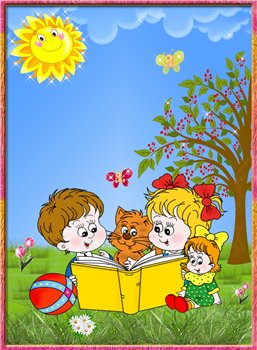 Муниципальное  бюджетное дошкольное образовательное учреждениедетский сад общеразвивающего вида №2 «Дельфинчик» ПАМЯТКА                                                                     Разработала:                                                               учитель – логопед                                                               Каравасилиади С.К.г. Озёры, Московская область,ноябрь, 2013г.Дизартрия – нарушение произносительной стороны речи, обусловленное недостаточностью иннервации речевого аппарата.Формы дизартрии.Иннервация – обеспеченность органа или ткани нервными волокнами и нервными клетками. Бульбарная дизартрия   обусловлена периферическим параличом или парезом мышц, принимающих участие в артикуляции, вследствие поражения языкоглоточного, подъязычного, блуждающего нервов или их ядер.Псевдобульбарная дизартрия   обусловлена центральным параличом мышц, иннервируемых языкоглоточным, блуждающим и подъязычным нервами, вследствие двустороннего поражения двигательных корково – ядерных путей.Корковая дизартрия   обусловлена поражением отделов коры головного мозга, связанных с функцией мышц, принимающих участие в артикуляции.Подкорковая дизартрия  возникает при поражении подкорковых узлов и их нервных связей.Мозжечковая я дизартрия   обусловлена поражением мозжечка.  Характерные признаки речи детей – дизартриков:
При искажённом произнесении звуков сохранён ритмический контур слова (2-,3-,4-сложные слова);Затруднено произношение согласных в  течениях – выпадает один из согласных (палка – пака) или оба согласных(змея - ия);Уподобление слогов (из-за трудности переключения):посуда – посуся;Нарушения восприятия звуков, отсутствие чёткого кинестетического образа звука;Затруднения в звуковом анализе;Трудности в усвоении грамоты и письма;Гласные звуки плохо различаются по звучанию;Замены согласных: Л – Р,  Х – Ч,  Б – Т,  Г – Д,  С – Ч,  Б – П;Нарушения слоговой структуры за счёт перестановок звуков (книга – кинга), пропусков (шапка – шапа), искажения;Неправильное употребление предлогов;Неправильные синтаксические связи в предложениях;Отклонения в употреблении слов (жёлудь – орех);Чтение послоговое, интонационно неокрашенное.Функциональные пробы
Проба 1.
Ребёнка просят открыть рот, высунуть язык вперёд и удерживать его неподвижно по средней линии и одновременно следить глазами за перемещающимся в боковых направлениях  предметом. Проба считается положительной и свидетельствует о дизартрии, если в момент движений глаз отмечается некоторое отклонение языка в эту же сторону.
Проба 2.Ребёнка просят выполнять артикуляционные движения языком, положив при этом руки на его шею. При наиболее тонких дифференцированных движениях языка ощущается напряжение шейной мускулатуры, а иногда и видимое движение с закидыванием головы, что свидетельствует о дизартрии.